17 mars 2020JLL / NFCOVID-19 _ Cellules de criseContacts génériques CCI de Nouvelle-AquitaineCCI BAYONNE PAYS BASQUETel : 05.59.46.59.46Mel : covid19@bayonne.cci.frFormulaire de contact :https://forms.office.com/Pages/ResponsePage.aspx?id=qelvr_Vx-EegoZXRuMLKlgNonM54ws1Di5g-MgURrHpURTFBTENJQzFaN043M0IwRjRSSTVZWU03WiQlQCN0PWcuhttps://www.bayonne.cci.fr/Actualites-CCI/Coronavirus-mesures-de-soutien-de-l-etat.htmlCCI BORDEAUX GIRONDETél : 05.56.79.50.00Mel : contact@bordeauxgironde.cci.fr https://bordeauxgironde.cci.fr/Votre-CCI/Suivre-nos-actions/Actualites/Enquete-impact-de-l-epidemie-de-Coronavirus-sur-l-activite-de-votre-entrepriseCCI CHARENTEMel : crisecovid19@charente.cci.fr https://www.charente.cci.fr/CCI CORREZETel: 05.53.35.80.80https://www.correze.cci.fr/actualites-details/items/le-reseau-des-cci-engage-aux-cotes-des-services-de-letat-pour-aider-les-entreprises-a-faire-face-aux-consequences-du-coronavirus.htmlCCI CREUSETel : 05.55.51.96.69 ou 05.55.51.96.79Mel : contact@creuse.cci.fr  https://www.creuse.cci.fr/actualites-details/items/mesures-daccompagnements-covid-19.htmlCCI DEUX SEVRESNuméro unique de contact : 0806.70.18.18https://www.deux-sevres.cci.fr/actualite/epidemie-coronavirus-la-cci-deux-sevres-accompagne-les-entreprises-impacteesCCI DORDOGNENuméro vert : 0801.90.22.87https://dordogne.cci.fr/coronavirus-mesures-utiles-aux-entreprises/CCI LA ROCHELLEFormulaire de contact : https://forms.office.com/Pages/ResponsePage.aspx?id=qelvr_Vx-EegoZXRuMLKlhZQrzJpuOJHkhr8Lx4-XGdUQjVDOU5MRVpGNFpUVVZWMVNJRUlQWEJQVyQlQCN0PWcuCCI LANDESContact : François COUTURIER Tél : 07.84.57.67.05Mel: francois.couturier@landes.cci.fr https://landes.cci.fr/coronavirus-covid-19CCI LIMOGES ET HAUTE-VIENNEN° vert : 0801.90.22.87Mel:    crise@limoges.cci.frhttps://www.limoges.cci.fr/actualites-details/items/covid-19-informations-et-mesures-de-soutien-aux-entreprises-5640.htmlMise à jour des pages réseaux sociaux : https://www.facebook.com/cciLimogesHauteVienne/https://twitter.com/CCILimogeshttps://www.linkedin.com/company/ccilimoges/CCI LOT ET GARONNETel : 05.53.77.10.01http://www.cci47.fr/Actualites/Dispositif-exceptionnel-pour-les-entreprisesCCI PAU BEARNTel: 05.59.82.51.11Mel: anticiperlesdifficultes@pau.cci.frhttps://www.pau.cci.fr/home/actualite/lire/coronavirus-des-mesures-pour-les-entreprises-francaises-312.htmlCCI ROCHEFOPRT SAINTONGEMel : crise@rochefort.cci.frTél : 05.46.84.11.84Formulaire de contact : https://forms.office.com/Pages/ResponsePage.aspx?id=qelvr_Vx-EegoZXRuMLKlhZQrzJpuOJHkhr8Lx4-XGdUQjVDOU5MRVpGNFpUVVZWMVNJRUlQWEJQVyQlQCN0PWcuCCI VIENNEQuestions liées aux impacts économiques :  Philippe PRIOUXTel : 05.49.60.98.19Formalités d’entreprises urgentes qui ne peuvent pas être dématérialisées :Stéphane PITERSTel : 05.49.60.98.69https://www.poitiers.cci.fr/actualite/crise-du-coronavirus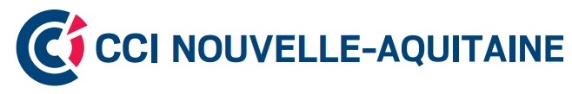 